REQUERIMENTO Nº 1225/2018Requer Voto de Pesar pelo falecimento da SRA. EUNICE RAMOS PINHEIRO, ocorrido recentemente. Senhor Presidente, Nos termos do Art. 102, Inciso IV, do Regimento Interno desta Casa de Leis, requeiro a Vossa Excelência que se digne a registrar nos anais desta Casa de Leis voto de profundo pesar pelo falecimento da Sra. Eunice Ramos Pinheiro, ocorrido no último dia 11 de setembro. Requeiro, ainda, que desta manifestação seja dada ciência aos seus familiares, encaminhando cópia do presente à Rua Profeta Isaías, 905, Parque Rochelle, nesta cidade.Justificativa:A Sra. Eunice Ramos Pinheiro tinha 81 anos e era viúva de João Joaquim Próspero Filho e deixou os filhos Isabel e José.Benquista por todos os familiares e amigos, seu passamento causou grande consternação e saudades; todavia, sua memória há de ser cultuada por todos que em vida a amaram.Que Deus esteja presente nesse momento de separação e dor, para lhes dar força e consolo.É, pois, este o Voto, através da Câmara de Vereadores, em homenagem póstuma e em sinal de solidariedade.                    Plenário “Dr. Tancredo Neves”, 12 de setembro de 2018. José Antonio FerreiraDr. José-Vereador-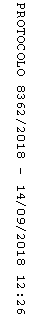 